MSBP_SUOS/01 Po 15:45--16:30 učebna 54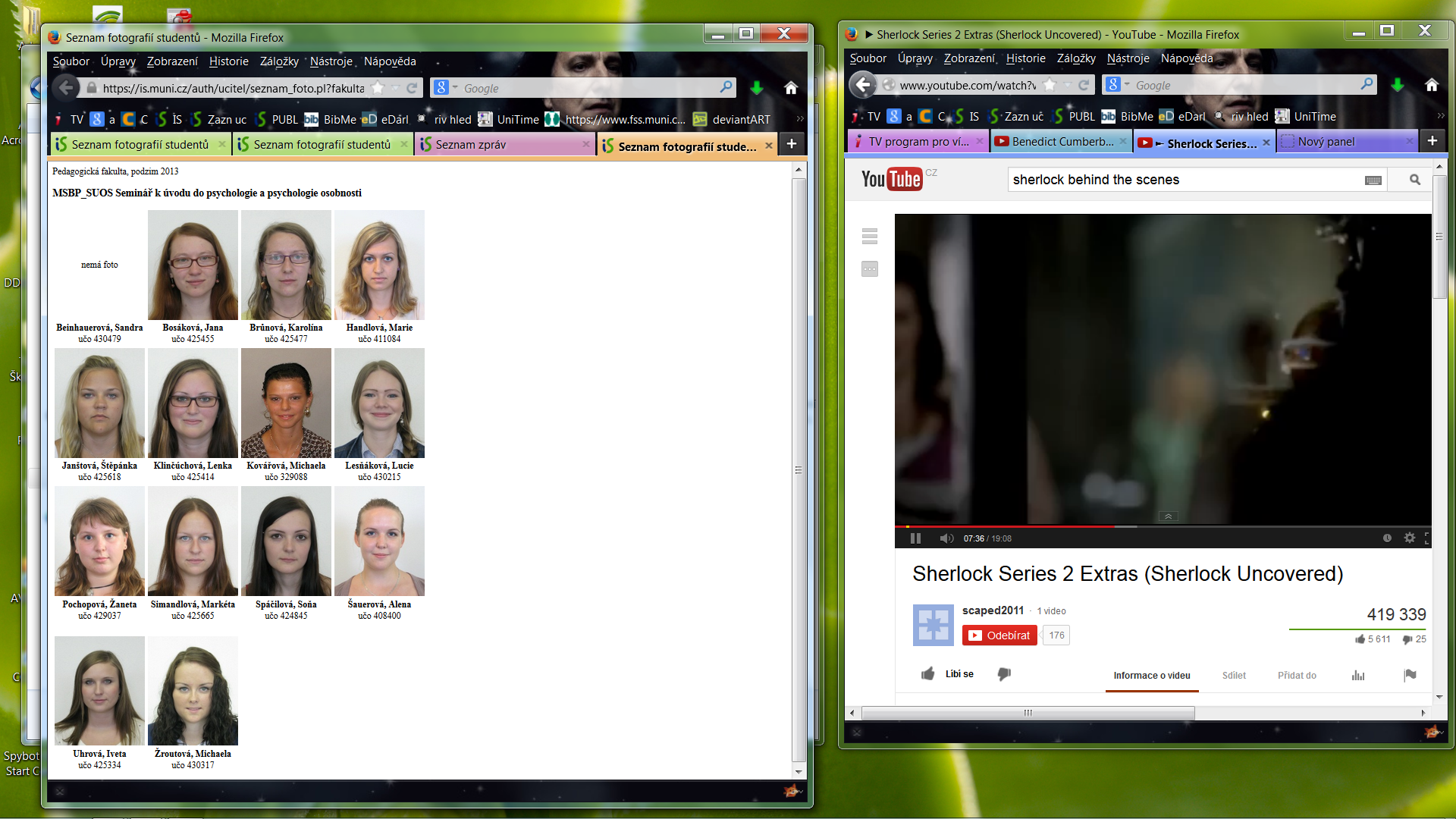 16.9.Úvod23.9.Domluva témat30.9.Volné téma7.10.Praxe - odpadáme14.10.Reflexe praxí21.10.Komunikace s rodičemŽaneta Pochopová, Iveta Uhrová4.11.Emoce a nonverb.kom.Markéta Simandlová, Alena Šauerová11.11.Pameť a učeníŠtěpánka Janštová,  Marie Handlová18.11.InteligenceSoňa Spáčilová,  Sandra Beinhauerová25.11.StresJana Bosáková, Karolína Brůnová2.12.Ego-osobnostLucie Lesňáková, Lenka Klinčúchová, Michaela Žroutová9.12.Konzultace ke zkoušce16.12.Zápočet